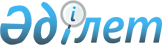 О признании утратившим силу решения Карагандинского областного маслихата от 27 февраля 2020 года № 505 "Об утверждении Правил содержания и выгула собак и кошек на территории Карагандинской области"Решение Карагандинского областного маслихата от 22 декабря 2022 года № 289. Зарегистрировано в Министерстве юстиции Республики Казахстан 23 декабря 2022 года № 31236
      В соответствии с пунктом 1 статьи 27 Закона Республики Казахстан "О правовых актах" областной маслихат РЕШИЛ:
      1. Признать утратившим силу решение Карагандинского областного маслихата "Об утверждении Правил содержания и выгула собак и кошек на территории Карагандинской области" от 27 февраля 2020 года № 505 (зарегистрировано в Реестре государственной регистрации нормативных правовых актов под № 5736).
      2. Настоящее решение вводится в действие по истечении десяти календарных дней после дня его первого официального опубликования.
					© 2012. РГП на ПХВ «Институт законодательства и правовой информации Республики Казахстан» Министерства юстиции Республики Казахстан
				
      Секретарь областного маслихата

С. Утешов
